Publicado en Barcelona el 28/03/2023 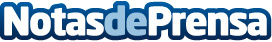 La plataforma weRespect recauda 93.173€ para apoyar la investigación del Instituto de Oncología del Vall d’Hebron La plataforma weRespect impulsada por la tecnológica Roomonitor ha recaudado 93.173€ con las aportaciones de empresas gestoras, asociaciones y proveedores del sector de las viviendas turísticas de toda Europa, que se reunieron ayer en Barcelona para secundar un acto benéfico a favor de la investigación contra el cáncer del VHIO, el Instituto de Oncología del Hospital Vall d´HebronDatos de contacto:Gabriel PérezRRPP de weRespect652 97 03 11Nota de prensa publicada en: https://www.notasdeprensa.es/la-plataforma-werespect-recauda-93-173-para_1 Categorias: Nacional Medicina Cataluña Investigación Científica Eventos Solidaridad y cooperación http://www.notasdeprensa.es